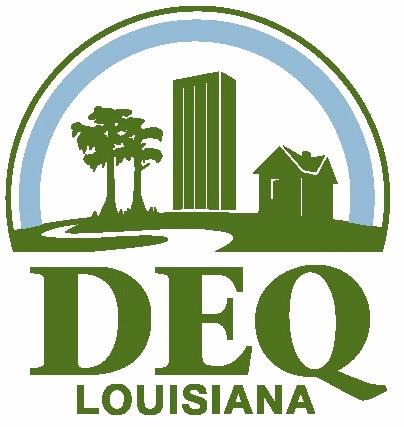 ANNUAL RECYCLING REPORT CALENDAR YEAR 2021Instructions:Please complete all applicable sections and submit the completed form, typed or in ink, to the Department (Office of Environmental Services, Waste Permits Division, P.O. Box  4313, Baton Rouge, Louisiana 70821-4313) by September 1, 2022.  Please keep a copy for your files.If you have questions or need assistance in completing this form, please contact Jodie Kimball at 225.219.3045.The Annual Parish Recycling Report is required under Louisiana Revised Statute 30:2413.B.  Municipalities and other entities may submit their own report to the Department.  Reports may be faxed to 225.219.3158.SECTION I:  BACKGROUND INFORMATIONPARISH/CITY _________________________________   DEQ AGENCY INTEREST NUMBER _______  ________POPULATION (2021) __________________________________CONTACT _____________________________________________________________PHONE _____________________TITLE _________________________________________________________________ADDRESS __________________________________________E-MAIL ________________________________________CITY __________________________________________________________________ZIP ________________________	SECTION II:  ANNUAL WASTE REDUCTION (DIVERSION FROM LANDFILLS)Only acceptable method used to calculate the percentage of waste reduction is as follows:Percentage of Waste Reduction.  Total waste reduction1 in tons: ________________ = ATotal waste landfilled in tons2 :________________  = BPercentage of reduction	           : ____________________Percentage of Reduction =[A/(A+B)] x 1001 Waste reduction being a waste management strategy that encourages the generation of less trash through practices of composting, reuse, recycling and resource recovery.  Waste reduction total must be from at least three (3) recycling approaches being utilized, including but not limited to, waste tire recycling, composting, curbside recycling, buyback centers, drop-off centers.  NOTE:  Private recycling efforts should be included in parish totals.2Must include all waste generated in parish that is landfilled, whether the landfill is in or out of parish. If weight is not available, 3.5 cubic yards of household waste = 1 ton. *PLEASE REPORT ALL RESIDENTIAL + COMMERCIAL WASTE GENERATED IN YOUR PARISH / CITY THAT IS LANDFILLED, EVEN IF THE PARISH / CITY DOES NOT OFFER RECYCLING SERVICES. *Significant waste reduction accomplishments and/or lessons learned: ______________________________________________________________________________________________________________________________________________________________________________________________SECTION III:  PLAN REVIEW AND UPDATING Has a recycling plan been developed?   	 yes  		 noWas the annual review of the recycling plan conducted by the governing body?   	 yes  		 no What municipalities are included in the plan’s service area?  ________________________________________________________________________________________________SECTION IV:  COLLECTION SERVICE(S) PROVIDED (PARISH OR MUNICIPAL)Please indicate what type of collection service is provided for recyclable materials.  Check all that apply. Curbside recycling collection.  List the service area(s) receiving this service ____________________________________________________________________________________________________________________________________Check the type of recyclable material collected  plastics  glass  paper   newsprint    metal cans    aluminum     other (please list) ___________________________________________________________________________________________________________________________________ Drop-off recycling collection site(s).  List all parish or municipal collection sites ______________________________________________________________________________________________________________________________________________________________________________________________________Check the type of recyclable material collected  plastic  glass  paper   newsprint   cans  aluminum foil  used oil  tires  yard waste  batteries  e-waste  white goods (appliances)            metal  woodwaste  furniture  food waste  other (please list) ___________________________________________________________________________________________________List recycling contractors currently being used for parish or municipal recycling services in the year 2021, and location of destination recycling center.List landfill(s) used where household waste from your jurisdiction was disposed in the year 2021.  Household hazardous waste (HHW) event(s).  When are these events held?   Jan  Feb  Mar  Apr  May  Jun  Jul  Aug  Sept   Oct  Nov  Dec   Year-roundSECTION V.  WEIGHTS AND COLLECTION SYSTEMPlease list materials diverted for recycling in tons (except where noted).  Please mark an “X” in the boxes for the services offered.  Services may include both public and private recycling, including non-profits.CURRENT (2021) COLLECTION SYSTEM1Materials from commercial sources may be reported separately if known.2May include all public & privately operated drop-off centers.3Woody waste turned into mulch, do not include C&D waste or combustion. Do not include backyard composting.4Include fluorescent tube mercury.5Specify number of medium truck / off-road tires if known.  Do not include re-treading or combustion of tire-derived material here.6Residential or commercial wastes, such as woody waste or tire chips, burned in boilers for energy recovery.SECTION VI.  PRIVATE OR INDUSTRIAL RESOURCE RECOVERY AND RECYCLING PROGRAMSPlease list any known private or industrial resource recovery (including uses as energy sources) and recycling programs in the Parish._______________________________________________________________________________________________________________________________________________________________________________________________________________________________________________________________________________________________________________________________________________________________________________________________________________________________________________________________________________________________________________________________________________________________________________________________________________________________________________________________________________________________________________________________________________________________________________________________________________________________________________________________________________________________________________________________________________________________________________________________________________________________________________________________________________________________________________________________________________________________________________________________________________________________________________________________________________________________________________________________________________________________________________________________________________________________________________________________________________________________________________________________________Submitted byType or Print Name /Title                                                           Date                                           SignatureSUBMIT COMPLETED FORM TO:Office of Environmental Services Waste Permits DivisionPost Office Box 4313Baton Rouge, Louisiana 70821-4313RECYCLINGWEIGHT IN TONSFROM RESIDENTIAL + COMMERCIAL SOURCES1CURBSIDEDROP-OFF2BUY BACKALUMINUMAPPLIANCES (WHITE GOODS)LEAD ACID BATTERIESCARDBOARDCOOKING OIL / GREASE (tons)(divide gallons by 266.7 to get tons)HOUSEHOLD HAZARDOUS WASTEGLASSMAGAZINES & CATALOGSFERROUS METAL (IRON, STEEL)NEWSPRINTNON-FERROUS METALS4PLASTIC:       #1 PET     #2 HDPE     #1 AND #2 COMMINGLED PLASTICTIRES – AUTO (tons)(divide number of tires by 69 to get tons)TIRES -- TRUCK5 (tons)(divide number of tires by 20 to get tons)USED MOTOR OIL (tons)(divide gallons by 270.3 to get tons)ANTIFREEZE (tons)(divide gallons by 238.1 to get tons)WHITE PAPERCOMMINGLED RECYCLABLESFLUORESCENT BULBSELECTRONIC WASTE (E-WASTE)OTHER (EXPLAIN IN DETAIL)TOTAL RECYCLING IN TONSCOMPOSTING3WOODWASTE, YARD WASTEFOOD SCRAPSTOTAL COMPOSTING IN TONSWASTE-TO-ENERGY6WOOD CHIPSTIRE CHIPSTOTAL WASTE-TO-ENERGY IN TONSTOTAL RECYCLING + COMPOSTING+ WASTE-TO-ENERGY IN TONS(transfer total to page 1 as “A”)